Names and titles of individuals in attendance:(If there is not enough space provided please attach roster of attendees)Business Purpose of Meal:  Breakfast		  Lunch		  Dinner  at restaurant	  delivery		  pick-up* Please remember that grant index numbers require advance email approval from Mary Nunn in the Grant Accounting office.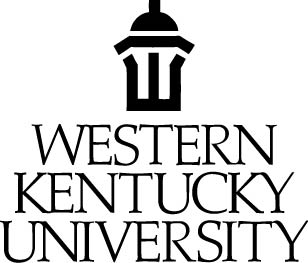 Food Request Form Revised Date: August 7, 2009Date of Meal:*Index AccountRestaurant Name:Alternate Restaurant Name:Alternate Restaurant Name:1. 2. 3. 4. 5. 6. 7. 8. 9. 10. 